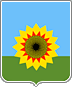 АДМИНИСТРАЦИЯМУНИЦИПАЛЬНОГО РАЙОНА БОГАТОВСКИЙСАМАРСКОЙ ОБЛАСТИПОСТАНОВЛЕНИЕПРОЕКТОт  ______________  года  N_______Об утверждении   муниципальной   Программы  «Развитие малого и среднего предпринимательства на территории муниципального района Богатовский Самарской области  на 2019 -2024 годы».В целях развития и поддержки малого и среднего предпринимательства на территории муниципального района Богатовский Самарской области, ПОСТАНОВЛЯЮ:Утвердить муниципальную  Программу «Развитие малого и среднего предпринимательства на территории муниципального района Богатовский Самарской области на 2019-2024 годы.Контроль над исполнением настоящего Постановления возложить на заместителя главы муниципального района Богатовский Самарской области по экономике и финансам Романову Т.В.Признать утратившим силу Постановление администрации муниципального района Богатовский Самарской области № 1297 от 07.12.2015г «Об утверждении муниципальной целевой Программы «Развитие малого и среднего предпринимательства на территории муниципального района Богатовский самарской области на 2016-2020 годы»Опубликовать настоящее Постановление в районной газете «Красное знамя».Настоящее Постановление вступает в силу  со дня официального опубликования.Глава муниципального района Богатовский Самарской области                                                  В.В. ТуркинКоржева